Queenstown Women’s Institute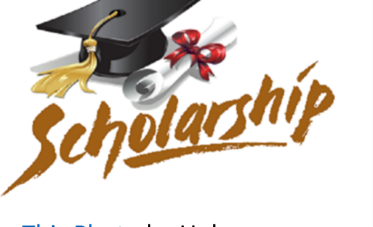 Marianne Otty ScholarshipValue $200